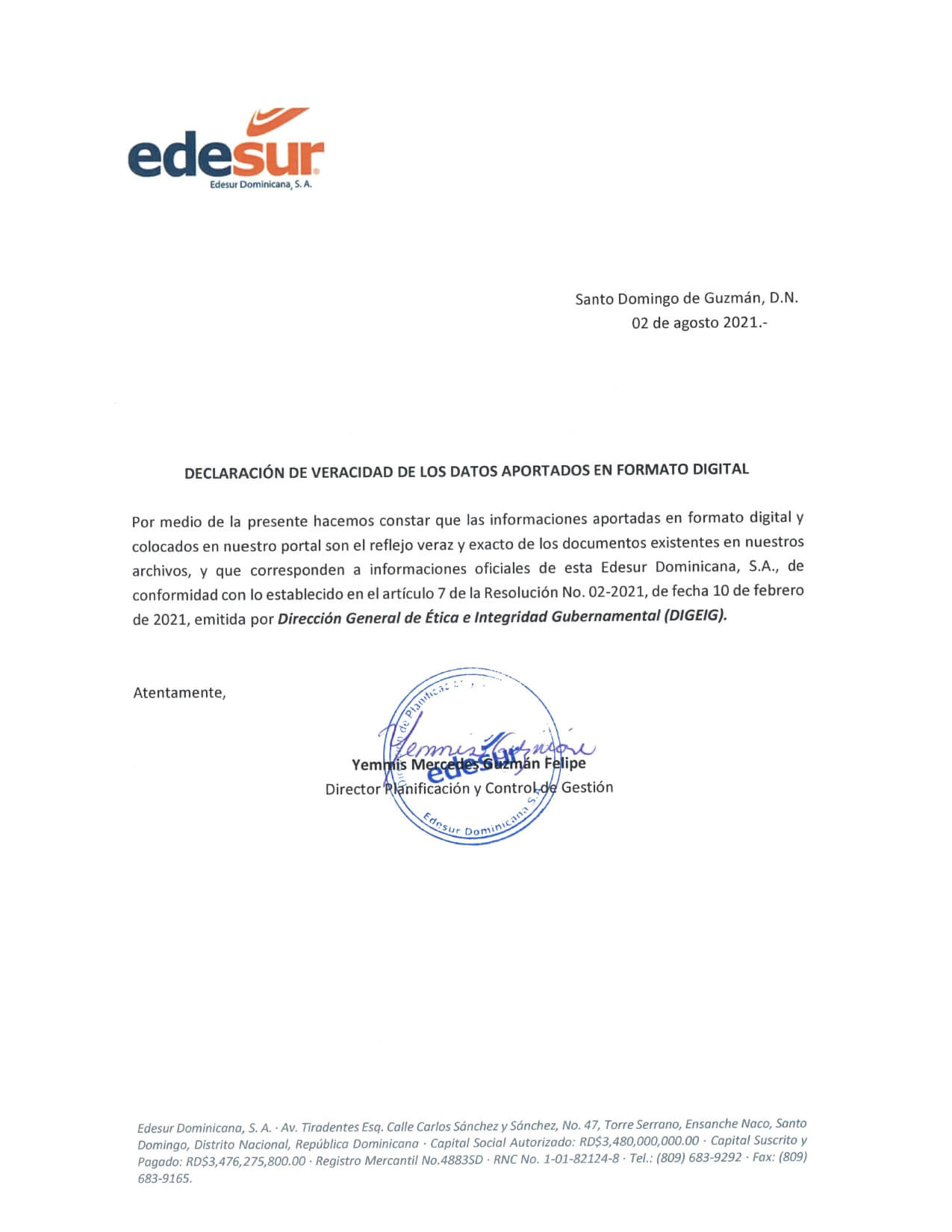 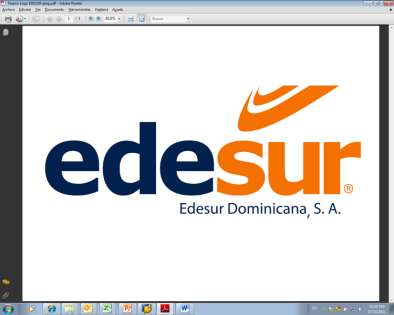 Circuito BANI401Fecha de inicio: Agosto 2020.Fin del proyecto: Julio 2021.Programa: Rehabilitación de Redes y Reducción de Pérdidas.Involucrados: Banco Europeo de Inversiones, Soluciones Energéticas Tirson Selman (SOLES).Suministros a Normalizar:  4,837 clientes en las localidades de Villa Majeca, Santa Cruz (Parcial), Centro de Ciudad, Urb. Luz Marina, Santa Elena, Res. Claudia.Ejecutar: 10.36 km de Red MT, 387 Luminarias y 101 Transformadores.Inversión: 2.17 MMUS$.Ubicación geográfica del proyecto: 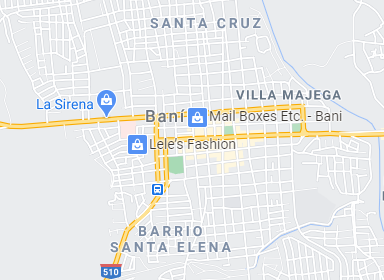 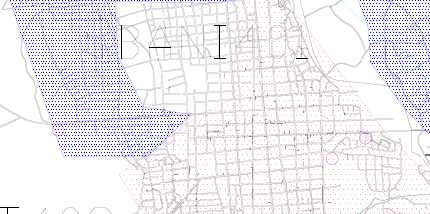 Circuito BANI403Fecha de inicio: Agosto 2020.Fin del proyecto: Julio 2021.Programa: Rehabilitación de Redes y Reducción de Pérdidas.Involucrados: Banco Europeo de Inversiones, Soluciones Energéticas Tirson Selman (SOLES).Suministros a Normalizar: 6,725 clientes en las localidades de Centro de Ciudad (Parcial), Res. Las Marías, Barrio Rafa, Santa Rosa, Res. Villas Real, Urb. Los Maestros, Boca Canasta.Ejecutar: 46.03 km de Red MT, 1,475 Luminarias y 386 Transformadores.Inversión: 3.90 MMUS$.Ubicación geográfica del proyecto: 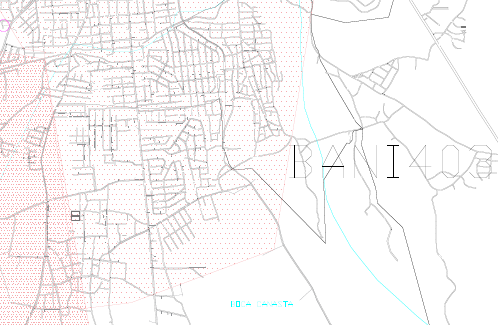 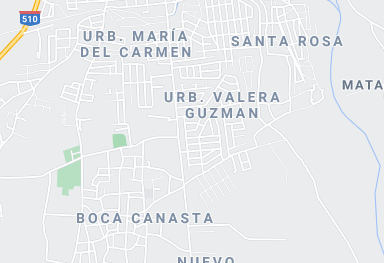 Circuito VALT402Fecha de inicio: Agosto 2020.Fin del proyecto: Julio 2021.Programa: Rehabilitación de Redes y Reducción de Pérdidas.Involucrados: Banco Europeo de Inversiones, SINOHYDRO.Suministros a Normalizar:  11,909 clientes en las localidades de Los Chaleses, La Plata, Barrio Zona Franca, Barrio Invi, Barrio Colinas 2, Villa Nueva, Centro Ciudad (Parcial).Ejecutar: 22.19 km de Red MT, 1,726 Luminarias y 413 Transformadores.Inversión: 6.03 MMUS$.Ubicación geográfica del proyecto: 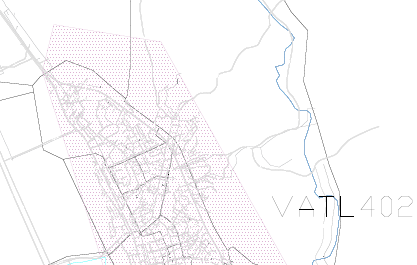 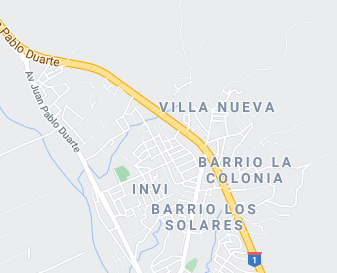 Circuito BMAT402Fecha de inicio: Julio 2020.Fin del proyecto: Agosto 2021.Programa: Rehabilitación de Redes y Reducción de Pérdidas.Involucrados: Banco Europeo de Inversiones, Korea Electric Power Corporation (KEPCO).Suministros a Normalizar:  4,488 clientes en las localidades de Urb. Ernestina, El Llano, Urb. Virreina, Urb. Patria Minerva, Sombrero, Villa Sombrero y La Raquelita.Ejecutar: 41.94 km de Red MT, 990 Luminarias y 285 Transformadores.Inversión: 3.68 MMUS$.Ubicación geográfica del proyecto: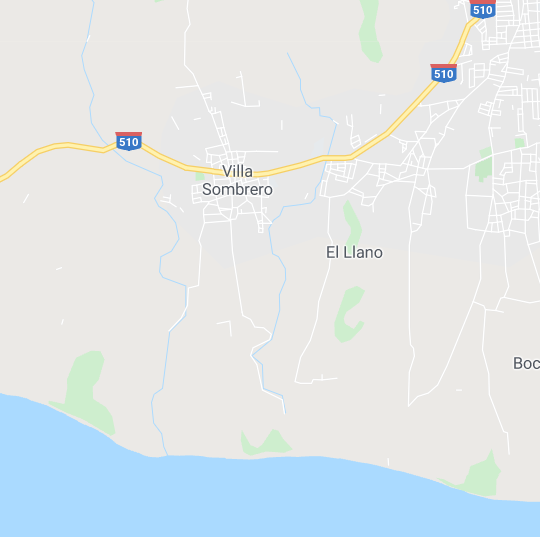 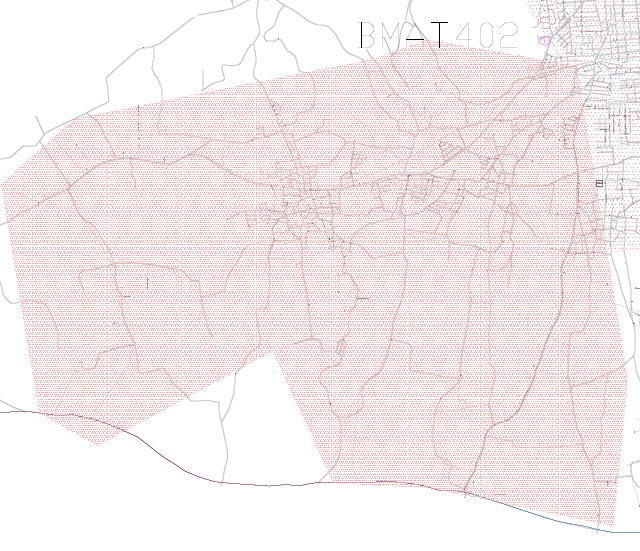 Circuito VALT401Fecha de inicio: Julio 2020.Fin del proyecto: Agosto 2021.Programa: Rehabilitación de Redes y Reducción de Pérdidas.Involucrados: Banco Europeo de Inversiones, Korea Electric Power Corporation (KEPCO).Suministros a Normalizar:  9,785 clientes en las localidades de Centro Ciudad de Villa Altagracia, Carretera Duarte Vieja, Catarey, Pajarito, 80 Casitas, 10 Casitas, Barrio Duarte, Batey 43, Barrio El Silencio.Ejecutar: 47.00 km de Red MT, 1,386 Luminarias y 378 Transformadores.Inversión: 5.33 MMUS$.Ubicación geográfica del proyecto: 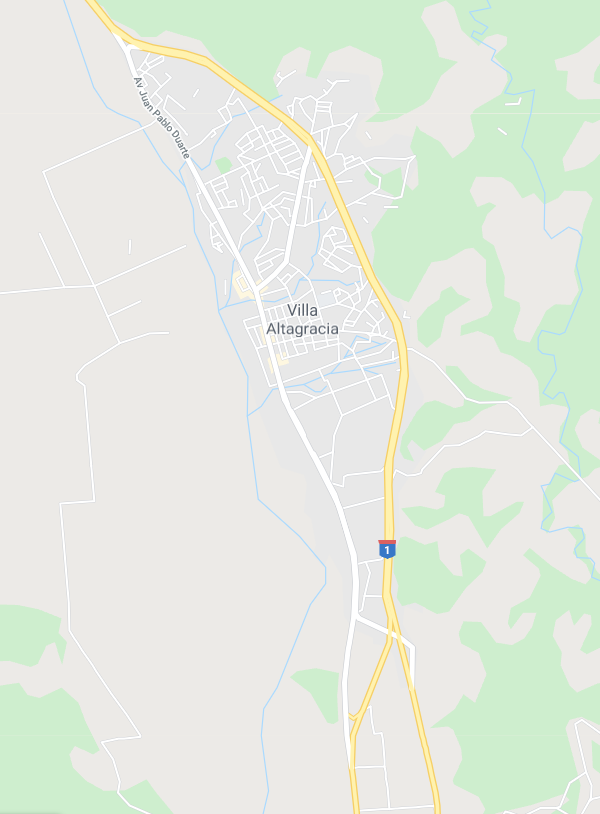 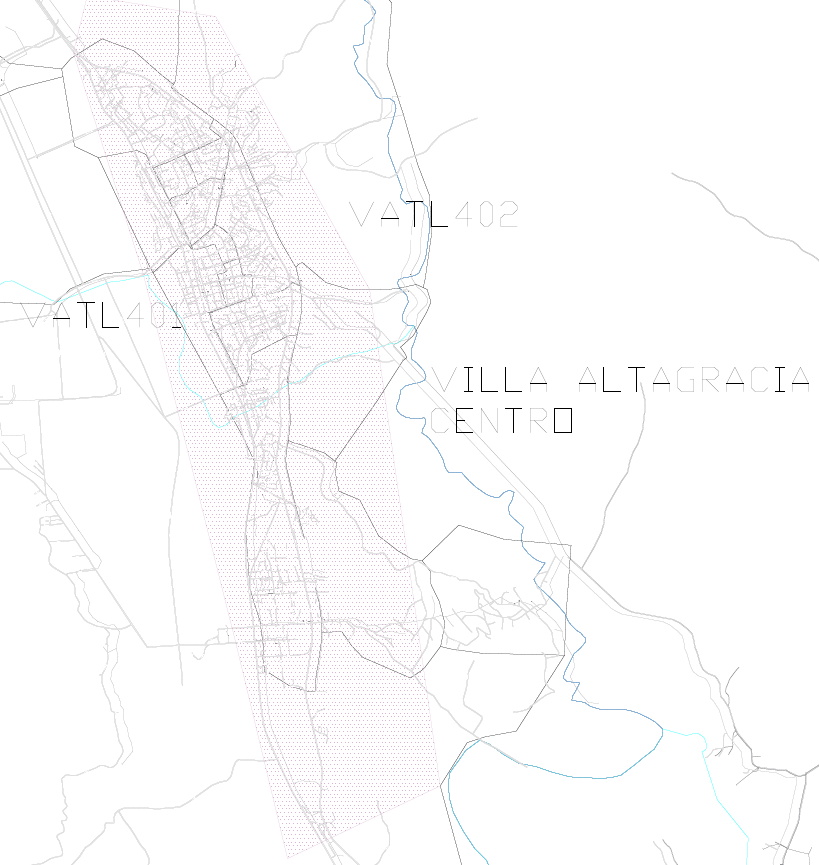 Circuito MVIE101Fecha de inicio: Marzo 2019.Fin del proyecto: Marzo 2020.Programa: Rehabilitación de Redes y Reducción de Pérdidas.Involucrados: Banco Mundial, SEMI.Suministros a Normalizar:  9,493 clientes en las localidades de Pueblo Nuevo (parcial), Lavapiés (parcial) y Canastica.Ejecutar: 17.44 km de Red MT, 709 Luminarias y 194 Transformadores.Inversión: 4.44 MMUS$.Ubicación geográfica del proyecto: 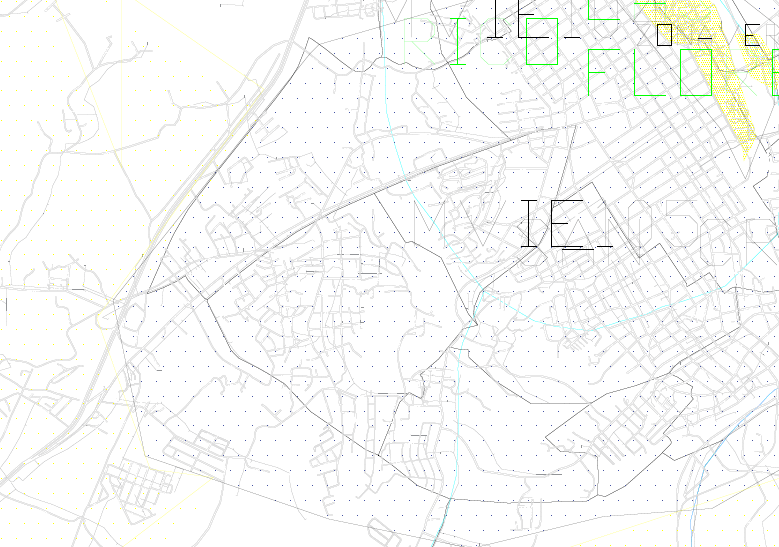 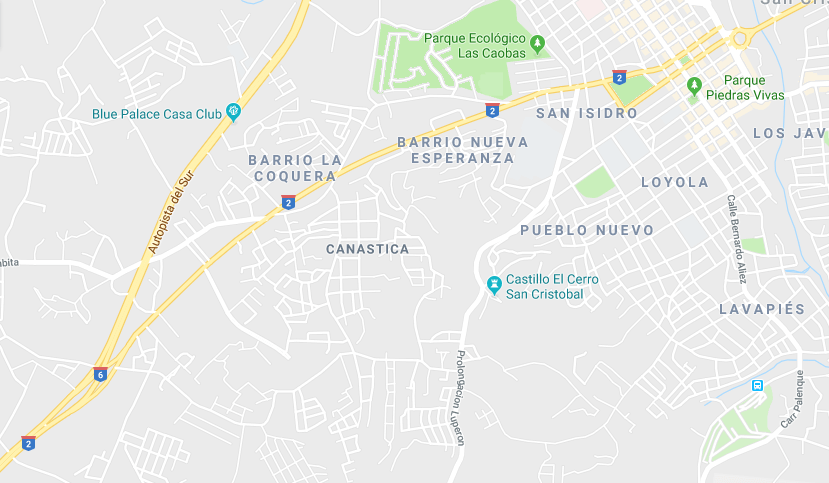 Circuito PALA102Fecha de inicio: Marzo 2019.Fin del proyecto: Junio 2020.Programa: Rehabilitación de Redes y Reducción de Pérdidas.Involucrados: Edesur, Soluciones Energéticas Tirson Selman (SOLES).Suministros a Normalizar:  11,147 clientes en las localidades de La Paz, Las Palmeras, Barrio 13 de Febrero, Los García.Ejecutar: 37.08 km de Red MT, 1,115 Luminarias y 308 Transformadores.Inversión: 5.74 MMUS$.Ubicación geográfica del proyecto: 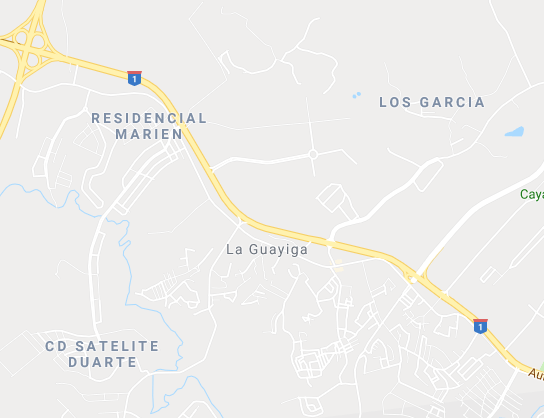 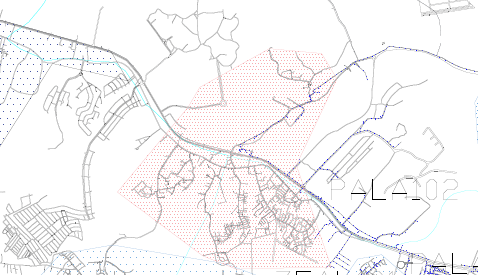 